Relié intelligemment avec PÖTTINGER CONNECTL'échange de données rentable devient une réalitéL'unité de télémétrie PÖTTINGER CONNECT permet d’entrer dans le monde des données connectées. Il est ainsi possible de prendre en charge des fonctions de commande, d'enregistrement et de transmission des données sur les machines commandées par ISOBUS. Grâce à son utilisation simple et à une interface de données certifiée, l'unité de télémétrie peut être utilisée rapidement et efficacement. PÖTTINGER CONNECT est disponible à partir du 1er août 2022.Interface certifiéeLe module de télémétrie possède une interface de données certifiée avec l'agrirouter, la plateforme d'échange de données en ligne. Pour une utilisation mondiale, de nombreux systèmes d'information de gestion agricole peuvent être connectés. Avec le dispositif NEXT Machine Management et la cartographie des parcelles agricoles NEXT Farming, PÖTTINGER offre la possibilité de visualiser les données et de les documenter à long terme. L'enregistrement et la transmission automatisés des données garantissent leur sauvegarde durable. Ainsi, une documentation complète et professionnelle est assurée et le chaos des données est évité.Service « tout-en-un »L'unité de télémétrie et l'outil attelé au tracteur sont commandés par des terminaux compatibles ISOBUS ou par le terminal du tracteur. Pour cela, PÖTTINGER propose une solution adaptée à chaque situation avec ses terminaux intelligents POWER CONTROL, EXPERT 75 et CCI 1200. Avec un seul terminal, une meilleure vue d'ensemble est assurée dans la cabine.Forte rentabilitéPÖTTINGER CONNECT offre la possibilité d'utiliser des applications d'agriculture de précision de manière simple et économique. Le module prend en charge les opérations de contrôle des tâches, ce qui permet de réaliser facilement des applications telles que le contrôle de section (TC-SC) et le contrôle de débit variable (TC-GEO). Cela permet de réduire à la fois le nombre de passages et l'utilisation de moyens de production. Un travail économe en ressources est ainsi garanti.Aperçu des photos :D'autres photos et images d'illustration sont disponibles en haute définition sur le site internet de PÖTTINGER à l'adresse :https://www.poettinger.at/presse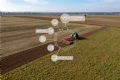 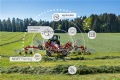 PÖTTINGER CONNECT pour l'échange économique de donnéesPÖTTINGER CONNECT, l’environnement de gestion des données agricoleshttps://www.poettinger.at/fr_fr/Newsroom/Pressebild/5162https://www.poettinger.at/fr_fr/Newsroom/Pressebild/5163